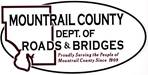 April 5, 2022Action Items:2022 HMS Overlay projects CR7, CR10, CR21Requested action: Please review and approve all documents. If acceptable please sign and attest the Agreement and Notice to Proceed. 2022 Chip SealBid Opening Temporary Storage Lease AgreementRequested Action: Please sign temporary storage lease agreement for the temporary storage of a frac tank filled with dust control chemical with Robert and Jerrolyn Wirtz, Kevin Lapica & Rikki and Sarah Rice.Sign Truck UpdateCR9 phase II / WASA permitsPlaza Complex Commercial Inspection results Parshall Bay Park RoadOngoing Items:Williams County Road / 60th ST NW (Myrtle / Unorganized Township T155-94 shared section line)Plaza Shop